Luis van Beethoven 1770 – 1827 https://es.wikipedia.org/wiki/Ludwig_van_Beethoven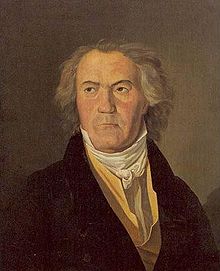 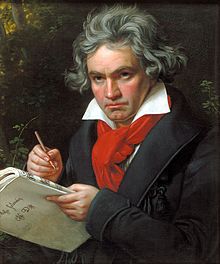    Ludwig van Beethoven (Bonn, 16 de diciembre de 1770 -Viena, 26 de marzo de 1827) fue un compositor, director de orquesta y pianista alemán. Su legado musical abarca, cronológicamente, desde el Clasicismo hasta los inicios del Romanticismo musical. Es considerado generalmente como uno de los compositores más preclaros e importantes de la historia de la música y su legado ha influido de forma decisiva en la evolución posterior de este arte.    Siendo el último gran representante del clasicismo vienés (después de Christoph Willibald Gluck, Joseph Haydn y Wolfgang Amadeus Mozart), Beethoven consiguió hacer trascender la música del Romanticismo, influyendo en diversidad de obras musicales del siglo XIX. Su arte se expresó en numerosos géneros y aunque las sinfonías fueron la fuente principal de su popularidad internacional, su impacto resultó ser principalmente significativo en sus obras para piano y música de cámara.   Su producción incluye los géneros pianístico (treinta y dos sonatas para piano), de cámara (incluyendo numerosas obras para conjuntos instrumentales de entre ocho y dos miembros), concertante (conciertos para piano, para violín y triple), sacra (dos misas, un oratorio), lieder, música incidental (la ópera Fidelio, un ballet, músicas para obras teatrales), y orquestal, en la que ocupan lugar preponderante Nueve sinfonías.   La familia de Beethoven vivía bajo condiciones modestas. Su abuelo paterno, llamado también Ludwig,   (Malinas, 1712-1773), era descendiente de una familia de campesinos y granjeros originarios de Brabante, en la región de Flandes (Bélgica), que se trasladaron a Bonn en el siglo XVIII. La partícula van de su nombre, contrario a lo que pudiera creerse, no posee orígenes nobles, mientras que Beethoven probablemente pudo haberse derivado de Bettenhoven (Fr.: Bettincourt), una localidad de Lieja, aunque otra hipótesis apunta a que el apellido proviene de Beeth (que en flamenco quiere decir “remolacha”) y Hoven, que es el plural de Hof (“granja”). De esta forma, «Beethoven» vendría a significar «granjas de remolachas».   En marzo de 1733, su abuelo emigró a Bonn, en donde trabajó como director y maestro de capilla de la orquesta del príncipe elector de Colonia. El 17 de septiembre de ese mismo año, contrajo matrimonio con María Josepha Poll, cuyos testigos fueron el organista Gilles van den Aeden y Johann Riechler.    Tuvieron tres hijos: María Bernarda Ludovica (bautizada el 28 de agosto de 1734, muerta el 17 de octubre de 1735), Marcus Josephus (bautizado el 25 de abril de 1736, muerto poco después en una fecha indeterminada) y Johann, de cuyo nacimiento o bautismo no se conserva registro; se supone que nació a finales de 1739 o comienzos de 1740. El tercero fue el único que sobrevivió a la infancia y fue el padre de Beethoven. Johann fue músico y tenor de la corte electoral.   El 12 de noviembre de 1767 se casó en la iglesia de San Remigio en Bonn con Maria Magdalena Keverich (19 de diciembre de 1746-17 de julio de 1787), una joven viuda e hija de un cocinero de Tréveris. Por ese motivo, el matrimonio de sus padres contó con la oposición de su abuelo, que por aquel entonces ya era el prestigioso maestro de capilla de la corte y consideraba a la joven de una clase social inferior a la de su hijo, lo cual no era cierto ya que en su familia había concejales e incluso senadores.    El matrimonio se trasladó al n.º 515 de la Bonngasse y dos años después, en 1769, nació su primer hijo, bautizado como Ludwig Maria van Beethoven. Sin embargo, apenas seis días después de su bautizo, el niño falleció. El 17 de diciembre de 1770 fue bautizado su segundo hijo, en la iglesia de San Remigio de Bonn, con el nombre de «Ludovicus van Beethoven» (Ludwig van Beethoven) según se describe en el acta de bautismo. Su fecha de nacimiento, generalmente aceptada como el 16 de diciembre de 1770, no cuenta con documentación histórica que pueda respaldarla. María Magdalena tuvo aún cinco hijos más, de los que solo sobrevivieron dos: Kaspar Anton Karl van Beethoven, bautizado el 8 de abril de 1774, y Nikolaus Johann van Beethoven, bautizado el 2 de octubre de 1776. Los biógrafos no tienen claras las fechas de nacimiento exactas de ninguno de los hijos de María Magdalena Keverich.Primeros años de vida   Beethoven estaba muy gratamente impresionado por el hecho de que Wolfgang Amadeus Mozart diese conciertos a los siete años y quería que su hijo siguiera sus pasos. Con la intención de hacer de Ludwig un nuevo niño prodigio, comenzó a enseñarle piano, órgano y clarinete a temprana edad.7 Sin embargo, el estudio musical coartó el desarrollo afectivo del joven, que apenas se relacionaba con otros niños. En mitad de la noche, Ludwig era sacado de la cama y era obligado a tocar el piano para los conocidos de Johann, a quienes quería impresionar; esto causaba que estuviera cansado en la escuela. Ya era usual que dejara de asistir a clases y se quedara en casa para practicar música.   El padre era alcohólico, lo que supuso que perdiera el puesto de director de la orquesta de Bonn —puesto heredado del abuelo Ludwig—, y la madre estaba frecuentemente enferma. Aunque la relación con Johann era distante, Ludwig amaba mucho a su madre, a la que denominaba su «mejor amiga».   El 26 de marzo de 1778, cuando tenía siete años, Beethoven realizó su primera actuación en público en Colonia. Su padre afirmó que la edad de Ludwig era de seis años, para destacar, de esta manera, la precocidad de su hijo; por ello, siempre se creyó que Beethoven era más joven de lo que era en realidad. Debido a que el talento musical y pedagógico de su padre era limitado, Ludwig comenzó a recibir clases de otros profesores. Sus avances fueron significativos, sobre todo en la interpretación del órgano y la composición, guiado por músicos experimentados como Christian Gottlob Neefe.   Neefe fue un profesor muy importante e influyente en su instrucción y supo valorar inmediatamente el nivel excepcional de Ludwig. Además de transmitirle conocimientos musicales, Neefe dio a conocer a Beethoven las obras de los pensadores más importantes, tanto antiguos como contemporáneos.  En 1782, cuando contaba con once años de edad, Beethoven publicó su primera composición, titulada Nueve variaciones sobre una marcha de Ernst Christoph Dressler (WoO 63). Un año después, Neefe escribió en la Revista de Música acerca de su alumno: «Si continúa así, como ha comenzado, se convertirá seguramente en un segundo Wolfgang Amadeus Mozart». En junio del siguiente año, Ludwig es contratado como intérprete de viola en la orquesta de la corte del príncipe elector de Colonia Maximiliano Francisco, por recomendación de Neefe. Este puesto le permitió frecuentar la música de los viejos maestros de capilla, además de facilitarle la entrada en nuevos círculos sociales, en los que se encontraban algunos de los que serían amigos suyos durante toda su vida, como la familia Ries, los von Breuning (en cuya casa conoció a los clásicos y aprendió a amar la poesía y la literatura) o el doctor Franz Gerhard Wegeler (con quien años más tarde se volvería a encontrar en Viena).El primer viaje a Viena   Beethoven encuentra una vía de escape de la presión familiar en 1787 cuando, con 17 años, marcha a la capital austriaca apoyado por su mecenas, el conde Ferdinand von Waldstein, quien sufraga los gastos del viaje y, lo más importante, le convence de sus posibilidades de éxito. Parece que durante este viaje a Viena tuvo lugar un fugaz encuentro con Mozart. En relación a este encuentro, solo existen textos de discutible autenticidad. De cualquier modo, la leyenda dice que Mozart habría dicho: «Recuerden su nombre, este joven hará hablar al mundo».   Al poco tiempo, su madre enfermó gravemente de tuberculosis, y su padre le pidió por carta que regresara a Bonn inmediatamente. La madre murió el 17 de julio de 1787. Tras este hecho, su padre entró en una depresión y su alcoholismo se agravó, llegando a ser detenido y encarcelado por este hecho. Tras esto, el joven Ludwig tuvo que responsabilizarse de sus jóvenes hermanos y se vio obligado a mantenerlos, tocando el violín en una orquesta y dando clases de piano durante cinco años, mientras que su padre seguía preso. Su padre falleció finalmente el 18 de diciembre de 1792.De aprendiz a maestro   En 1792, el príncipe elector de Bonn volvió a financiarle un viaje a Viena, ciudad en la que permaneció el resto de su vida componiendo, tratando de alcanzar un reconocimiento social a su persona por medio del arte y sufriendo un mal particularmente terrible para él: la sordera. Allí, Beethoven recibió clases de composición con Joseph Haydn, de contrapunto con Johann Georg Albrechtsberger y Johann Baptist Schenk y de lírica con Antonio Salieri.   Durante este período tuvo varios duelos musicales con otros pianistas. El primero fue en 1792 ―con 21 años de edad―, durante un viaje con la orquesta de la corte, en el cual tocó con Franz Sterkel, ejecutando obras de dicho compositor. En 1800 tuvo lugar el famoso duelo en el palacio de Lobkowitz, en el que el pianista y compositor Daniel Steibelt lo retó a que tocasen juntos. En dicha ocasión, Beethoven tomó partituras de una obra de este, modificándolas al mismo tiempo que las iba tocando, con tanta gracia que Steibelt declaró que no volvería a Viena mientras Beethoven viviera allí y abandonó la ciudad, radicándose en París.   Con veinticuatro años publicó su primera obra importante: tres tríos para piano, violín y violonchelo (Opus 1) y el año siguiente, en 1795, realizó su primer concierto público en Viena como compositor profesional, en el que interpretó sus propias obras. Ese mismo año le propuso matrimonio a Magdalena Willman pero esta se negó. Posteriormente, realizó una gira por Praga, Dresde, Leipzig, Berlín y Budapest. En 1796 publicó tres sonatas para piano (Opus 2). La corte, la nobleza y la Iglesia vienesas acogieron la música de Beethoven y se convirtieron en mecenas y protectoras del joven músico.    Eran frecuentes las disputas entre estos estamentos y el compositor, debido al carácter fuerte e impulsivo del músico, pero este hecho le hizo granjearse un gran respeto en la ciudad. Entre sus mecenas se encontraban personalidades como el príncipe Karl von Lichnowsky y el barón Gottfried van Swieten.7 Por esa época se desligó de Haydn, con el que no coincidía musicalmente pero a quien, a pesar de esto, dedicó los tres tríos.   En 1800, Beethoven organizó un nuevo concierto en Viena en el que realizó la presentación de su Primera sinfonía. Su actividad musical iba en aumento y también impartió clases de piano entre las jóvenes aristócratas, con las que mantuvo romances esporádicos. Al año siguiente, Beethoven se confesó preocupado por su creciente sordera a su amigo Wegeler. En Heiligenstadt, el año siguiente escribió el conocido Testamento de Heiligenstadt, en el que expresa su desesperación y disgusto ante la injusticia de que un músico pudiera volverse sordo, algo que no podía concebir ni soportar. Incluso llegó a plantearse el suicidio, pero la música y su fuerte convicción de que podía hacer una gran aportación al género hicieron que siguiera adelante. En dicho testamento escribió que sabía que todavía tenía mucha música por descubrir, explorar y concretar.   Su música inicial, fresca y ligera, cambió para convertirse en épica y turbulenta, acorde con los tiempos revolucionarios que vivía Europa. Eran años en que las potencias monárquicas europeas se habían aliado para derrotar a la Francia revolucionaria. En una deslumbrante campaña en el norte de Italia, en la que el ejército austríaco fue derrotado, adquirió notoriedad Napoleón Bonaparte, que se convirtió en un ídolo entre los sectores progresistas. De esta época son la Sonata para piano n.º 8, llamada Patética, y la Sonata para piano n.º 14, llamada Claro de luna. Su Tercera sinfonía, llamada La Heroica (traducción de la denominación en italiano Eroica) , estaba escrita en un principio en «memoria de un gran hombre», Napoleón, que era visto en ese momento como un liberador de su pueblo. Cuando se declaró a sí mismo Emperador, Beethoven se enfureció y borró violentamente el nombre de Napoleón de la primera página de la partitura. La Heroica se estrenó finalmente el 7 de abril de 1805.  Exito y sufrimiento.   Muy pronto, Beethoven dejó de necesitar los conciertos y recitales en los salones de la corte para sobrevivir. Los editores se disputaban sus obras; además, la aristocracia austriaca, quizás avergonzada por la muerte de Wolfgang Amadeus Mozart en la pobreza, le asignó una pensión anual. Debido a la pérdida de sus capacidades auditivas, se entregó a una febril actividad creadora, y, a la par, sufrió penalidades personales producidas por dos desengaños amorosos. No llegó a casarse nunca, pero se le atribuyen varios romances, sobre todo entre damas de la nobleza. Antonie von Birkenstock, casada con el banquero alemán Franz Brentano, fue uno de los grandes amores de su vida.   Entre 1804 y 1807, estuvo enamorado de la joven y bella condesa Josephine Brunswick, viuda de Joseph Graf Deym. Su amor era correspondido por parte de la condesa pero este no pudo concretarse debido a las rígidas restricciones sociales de la época y la estricta separación entre la nobleza y el vulgo, por lo que la relación cesó. Durante este período, Beethoven había terminado Leonore, su única ópera. Compuso hasta cuatro oberturas diferentes y finalmente cambió el nombre de dicha ópera a Fidelio, en contra de sus deseos.     El 20 de noviembre de 1805 fue la fecha de la primera representación, que tuvo poca afluencia de público, ya que esa misma semana las tropas de Napoleón habían entrado por primera vez en Viena. En los años siguientes, Beethoven incrementó su actividad creadora y compuso muchas obras, entre ellas la Quinta sinfonía, la Sexta sinfonía o Sinfonía Pastoral, la Obertura Coriolano y la bagatela para piano Para Elisa.  Sus apariciones en público eran cada vez más infrecuentes.    El 22 de diciembre de 1808 Beethoven dio uno de sus últimos conciertos en vivo, en una larga jornada que incluyó el estreno de la Fantasía para piano, orquesta y coro Op. 80, las sinfonías Quinta y Sexta, el Concierto para piano n.º 4 Op. 58, el aria Ah perfido! y tres movimientos de la Misa en do mayor Op. 86. Tuvo como alumno al archiduque Johann Joseph Rainer Rudolph, hermano del emperador, y eventualmente se convirtió también en su más grande benefactor.   En 1809, Beethoven no estaba conforme con su situación en Viena, especialmente bajo el aspecto económico. Entonces se planteó la invitación de Jerónimo Bonaparte, para dejar Viena y trasladarse a Holanda. Su vieja amiga la condesa Anna Marie Erdödy, logró convencer a Beethoven para que se mantuviera en Viena con la ayuda de sus más ricos admiradores, entre los que se encontraban el archiduque Rudolf, el príncipe Lobkowitz y el príncipe Kinsky, que ofrecieron a Beethoven una pensión anual de 4000 florines, lo que le permitió vivir sin preocupaciones económicas.    La única condición que le pusieron fue no abandonar la ciudad de Viena, condición aceptada por el compositor. Dicha pensión lo convirtió en el primer artista y compositor independiente de la historia, ya que anteriormente los músicos y compositores (Bach, Haydn y Mozart incluidos) eran sirvientes en las casas de la aristocracia, formando parte de su personal doméstico y componiendo e interpretando según sus amos les pedían. En cambio, las condiciones del arreglo al que llegó Beethoven con sus benefactores daban libertad al compositor de componer lo que él quisiera, bajo demanda o no, y cuando él quisiera.  El incidente de Teplice   El encuentro en Teplice. Al parecer, cuando Beethoven y Goethe paseaban por la alameda de este balneario, se encontraron a la emperatriz con su familia. El compositor siguió su paseo sin pararse a saludar. Esta imagen es una recreación posterior de Carl Rohling.En 1812, Beethoven se trasladó al balneario de Teplitz (Teplice) y durante su estancia escribió la carta a su «Amada inmortal», que provocó multitud de especulaciones sobre su destinataria aunque nunca se ha podido averiguar con exactitud. En 1977, el musicólogo estadounidense Maynard Solomon afirmó que la carta iba dirigida a Antonie Brentano, la esposa de un mercader de Fráncfort del Meno y madre de cuatro hijos. Debido a su sentido ético y su miedo al matrimonio, Beethoven abandonó esta relación, a pesar de los conflictos emocionales que le causó.  En julio de ese año, Bettina von Arnim organizó un encuentro entre el compositor y Johann Wolfgang von Goethe.    Más tarde la condesa publicó su correspondencia con Goethe y en una de sus cartas al conde Hermann von Pückler-Muskau relató cierto suceso que al parecer habría ocurrido en dicho balneario ese mismo verano, cuando Beethoven y Goethe se encontraron por primera vez. Ambos paseaban por la alameda del balneario y de pronto apareció frente a ellos la emperatriz María Luisa de Austria-Este con su familia y la corte. Goethe, al verlos, se hizo a un lado y se quitó el sombrero. En cambio, el compositor se lo caló todavía más y siguió su camino sin reducir el paso, haciendo que los nobles se hicieran a un lado para saludar. Cuando estuvieron a cierta distancia se detuvo para esperar a Goethe y decirle lo que pensaba de su comportamiento «de lacayo».   Según Elisabeth von Arnim, el mismo Beethoven le habría contado esta anécdota. Sin embargo, su veracidad es muy discutida y hoy existe un cierto acuerdo en considerarla, si no por completo al menos en buena parte, invento de Elisabeth. En su carta a von Pückler-Muskau, le pregunta si le gusta la historia, Kannst du sie brauchen? («¿Puedes utilizarla?»). Von Arnim, sin embargo, decide utilizarla ella misma y en 1839 publicó en la revista Athenäum una carta, supuestamente de Beethoven, en la que este contaba la anécdota.    El original de esta carta no apareció nunca, solo la copia y algunos detalles (como la fecha) indican que Beethoven no la escribió nunca, o al menos no tal como fue transcrita. Independientemente de su autenticidad, el incidente encantó a la sociedad vienesa, que lo creyó verdadero durante mucho tiempo. Problemas económicos   La obra orquestal La victoria de Wellington fue compuesta como homenaje a la victoria sobre los ejércitos napoleónicos en la batalla de Vitoria por parte del duque de Wellington y alcanzó gran popularidad.    Beethoven había entablado contacto con el inventor Johann Mäzel, que le construyó varios instrumentos para ayudarlo con sus dificultades auditivas, como cornetas acústicas o un sistema para escuchar el piano. Su obra orquestal La victoria de Wellington fue compuesta en 1813 para ser interpretada con un panarmónico, otro de los inventos de Mäzel.     Esta obra era un homenaje a la victoria sobre los ejércitos napoleónicos en la batalla de Vitoria por parte del duque de Wellington y alcanzó gran popularidad, además de volver verdaderamente famoso al compositor, lo que le procuró grandes ingresos. Sin embargo, él mismo la calificó como «basura» (algo que no dijo de ninguna otra obra suya) y hoy está completamente olvidada. El invento de Mäzel que más impresionó al compositor fue el metrónomo, y escribió cartas de recomendación a editores y comenzó a realizar anotaciones en las partituras con los tiempos del metrónomo para que sus obras se interpretaran al tempo que él había concebido. En esa época comenzaron los problemas económicos del compositor, ya que uno de sus mecenas, el príncipe Lobkowitz, sufrió una quiebra económica y el príncipe Kinsky falleció al caerse de su caballo, tras de lo cual sus herederos decidieron no pagar las obligaciones  que el príncipe había contraído con el músico.   En 1814, acabó las Séptima y Octava sinfonías y reformó la ópera Fidelio, que fue un gran éxito, tanto de afluencia de público como económico, al igual que el resto de conciertos que realizó en esa época. Ese mismo año tuvo lugar el Congreso de Viena, que reunió en la ciudad a numerosos mandatarios que decidían el futuro de Europa después de la derrota de Napoleón. Este fue uno de los momentos de gloria de Beethoven, ya que fue invitado en muchas ocasiones a participar en los múltiples conciertos que se dieron en las celebraciones y fue recibido con admiración y reconocimiento. Algunas fuentes apuntan a que el último concierto público de Beethoven tuvo lugar el 11 de abril de ese mismo año (1814) y consistió en el estreno del Trío op. 97, junto al violinista Ignaz Schuppanzigh y el violonchelista Joseph Lincke.ç   Tras la muerte de su hermano Kaspar Karl el 15 de noviembre de 1815, tomó la decisión de acoger a su sobrino Karl, de nueve años de edad, en contra de la voluntad de su cuñada. En los años comprendidos entre 1815 y 1820, dedicó gran parte de sus energías y su tiempo a la batalla legal para ganar la custodia de su sobrino Karl. Este esfuerzo le supuso dejar prácticamente de componer (a pesar de lo cual cosechó sus dos mayores «éxitos» —la Novena sinfonía y la Missa Solemnis— en esta época). En el testamento del hermano se le establecía a él como tutor de Karl, pero en el lecho de muerte, a petición de la cuñada, se estableció una tutoría conjunta. Ludwig, quien aborrecía a su cuñada, tuvo que llevar su causa ante la justicia. Los tribunales ordinarios no lo conocían y le costaba hacer valer sus influencias, aunque finalmente ganó el caso, y desde entonces se dedicó a la formación musical de Karl con falsas esperanzas, ya que el chico no tenía dotes musicales.    Uno de los profesores con los que contó su sobrino fue Carl Czerny, que posteriormente fue profesor de Franz Liszt y antes había sido alumno del propio Beethoven. Además, la relación con su hijo adoptivo no era excelente; constantemente tenía que encontrarle nuevos tutores, ya que tenía conflictos con ellos, y este escapaba con su madre y peleaba constantemente con el tío. La preocupación por el dinero, que acompañó a Beethoven desde los días de la infancia en que tuvo que proveer para la familia, lo ocupó en este periodo como nunca. Los editores no confiaban en él, pues no cumplía sus promesas de exclusividad y pedía constantemente más dinero por sus obras. Según su biógrafo, Emil Ludwig, de este periodo no hay ni una sola carta en la que no se traten, al menos tangencialmente, problemas de dinero.   Después de 1815, Napoleón fue definitivamente derrotado y el canciller austriaco Klemens von Metternich instauró un régimen policial para impedir rebrotes revolucionarios. Beethoven fue una voz crítica del régimen. En esa época, su nombre era muy respetado en el Imperio y en Europa Occidental, sobre todo en Inglaterra, en parte gracias al éxito de La victoria de Wellington. Pero el ascenso de Gioachino Rossini y la ópera italiana, que Beethoven consideraba poco seria, lo colocó en segundo plano.   En 1816, realizó el primer esbozo de la Novena sinfonía y dos años más tarde su antiguo alumno y benefactor, el archiduque Rudolf, fue nombrado cardenal, motivo por el cual Beethoven comenzó a componer la Misa en re, aunque no estuvo terminada antes de la ceremonia de entronización. En 1822, Beethoven tuvo un encuentro con Rossini en Viena, ciudad en la que este estaba cosechando grandes éxitos. Debido a las dificultades con el idioma y la sordera de Beethoven, el encuentro fue breve.Últimos años en VienaBeethoven pasó los últimos años de su vida casi totalmente aislado por la sordera, relacionándose solamente con algunos de sus amigos a través de los «cuadernos de conversación», que le sirvieron como medio de comunicación. Su último gran éxito fue la Novena sinfonía, terminada en 1823. En los tres años finales, se dedicó a componer cuartetos de cuerda y la Missa Solemnis. El 13 de abril de ese año conoció a Franz Liszt, que entonces tenía once años, durante un concierto del compositor húngaro y lo felicitó por su interpretación. Años más tarde, Liszt transcribió todas las sinfonías de Beethoven para piano y fue un destacado intérprete de su obra. El estreno de la Novena sinfonía tuvo lugar el 7 de mayo de 1824 y fue un rotundo éxito a pesar de las dificultades técnicas que entrañaba la obra. Este éxito no se tradujo en una ganancia financiera y los problemas económicos continuaron acuciando al compositor, que aunque tenía el dinero que estaba ahorrando, no lo podía utilizar ya que estaba destinado como herencia para su sobrino.   La salud del maestro decayó inexorablemente durante su estancia en la casa de su hermano en Gneixendorf, a pesar de los cuidados de su familia. Su hermano Nikolaus Johann recordaba: «Al almuerzo comía únicamente huevos pasados por agua, pero después bebía más vino, y así a menudo padecía diarrea, de modo que se le agrandó cada vez más el vientre, y durante mucho tiempo lo llevó vendado». Tenía edemas en los pies y se quejaba continuamente de sed, dolores de vientre y pérdida de apetito. En esa época, comenzó la composición de la Décima sinfonía.  El 1 de diciembre de 1826, Beethoven y Karl volvieron a Viena. La premura de la decisión determinó que carecieran de un transporte adecuado y solamente pudieron conseguir un viejo carromato descubierto. El viaje resulta catastrófico para una persona en el estado en que se encontraba Beethoven, quien llevaba ropa de verano y se vio obligado a pasar la noche en una taberna de la aldea, donde la habitación no tenía calefacción ni persianas que lo protegieran del frío.    Hacia la medianoche sufrió un escalofrío febril y comenzó una tos seca acompañada de sed intensa y fuertes dolores en los costados. Estando así, el maestro bebió grandes cantidades de agua helada que solo agravaron su condición. Sin embargo, logró recuperarse de su crisis gracias a la atención del doctor Wawruch y consiguió llegar a la capital.     El 20 de diciembre, se le extrajeron fluidos abdominales. Karl permaneció durante todo el mes a su lado hasta su incorporación, en enero, a su regimiento. El joven se había reconciliado totalmente con su tío tras el lamentable episodio del suicidio: «Mi querido padre: vivo satisfecho y solo me pesa verme separado de ti».   Casi en la miseria, a pesar de tener una gran fortuna en acciones financieras, escribió a sus amigos en Londres para pedir algún dinero. La respuesta llegó de inmediato, junto con cien libras esterlinas prestadas incondicionalmente. Cuando se difundió en Viena el estado terminal de Beethoven, todos sus antiguos amigos que aún vivían acudieron a su domicilio de la Schwarzspanierhaus para expresarle sus deseos de una pronta recuperación, aunque en realidad su propósito era despedirse del envejecido compositor.    A pesar de los cuidados de su médico y el cariño de sus amigos, la maltrecha salud del músico, que había padecido problemas hepáticos durante toda su vida, empeoró. Esos últimos días le acompañaron Franz Schubert, quien en realidad no se atrevió a visitar al maestro, pero un amigo de ambos le mostró al moribundo las partituras de sus lieder, que Beethoven tuvo oportunidad de admirar y se le atribuye la frase: «es verdad que en este Schubert se encuentra una chispa divina», recordando el comentario que sobre él hiciera Mozart y haciendo el cumplido que no hiciera a ningún otro músico. El 20 de marzo escribe: «estoy seguro de que me iré muy pronto». Y el día 23, entre los estertores del moribundo, algunas fuentes indican que exclamó: «Aplaudid amigos, comedia finita est» («La comedia ha terminado»), un final típico de la comedia del arte, aunque en 1860 Anselm Hüttenbrenner negó que Beethoven hubiera pronunciado tales palabras. Esa misma tarde, tomó la pluma para designar a su sobrino Karl legatario de todos sus bienes.Fallecimiento   Al día siguiente, 24 de marzo de 1827, Beethoven recibe la extremaunción y la comunión según el rito católico. Cabe señalar que las creencias personales de Beethoven fueron muy poco ortodoxas. Esa misma tarde entra en coma para no volver a despertar hasta dos días más tarde. Su hermano Nikolaus Johann, su cuñada y su admirador incondicional Anselm Hüttenbrenner le acompañaron al final, ya que sus pocos amigos habían salido a buscar una tumba. Sus últimas palabras fueron dirigidas al vino del Rin que llegó después de mucho esperar el encargo, que se esperaba surtiera buenos efectos sobre la salud del músico: «Demasiado tarde, demasiado tarde...». Hüttenbrenner relató los últimos momentos del compositor el 27 de marzo de 1827 de la siguiente forma:   Permaneció tumbado, sin conocimiento, desde las 3 de la tarde hasta las 5 pasadas. De repente hubo un relámpago, acompañado de un violento trueno, y la habitación del moribundo quedó iluminada por una luz cegadora. Tras ese repentino fenómeno, Beethoven abrió los ojos, levantó la mano derecha, con el puño cerrado, y una expresión amenazadora, como si tratara de decir: «¡Potencias hostiles, os desafío!, ¡Marchaos! ¡Dios está conmigo!» o como si estuviera dispuesto a gritar, cual un jefe valeroso a sus tropas «¡Valor, soldados! ¡Confianza! ¡La victoria es nuestra!». Cuando dejó caer de nuevo la mano sobre la cama, los ojos estaban ya cerrados. Yo le sostenía la cabeza con mi mano derecha, mientras mi izquierda reposaba sobre su pecho. Ya no pude sentir el hálito de su respiración; el corazón había dejado de latir.Anselm Hüttenbrenner.    Tres días después de su fallecimiento, el 29 de marzo, tuvo lugar el funeral. Se celebró en la iglesia de la Santa Trinidad, distante un par de manzanas del domicilio de Beethoven, y en él se interpretó el Réquiem en re menor de Wolfgang Amadeus Mozart. Al mismo asistieron más de 20 000 personas, entre las que se encontraba Schubert, gran admirador suyo.     El actor Heinrich Anschütz leyó la oración fúnebre, que fue escrita por el poeta Franz Grillparzer, a las puertas del cementerio de Währing, ahora Schubert Park.     En su escritorio de trabajo, se encontró el Testamento de Heiligenstadt, redactado en 1802, en donde explica a sus hermanos el porqué de su profunda amargura. También se encontró la mencionada desgarradora carta de amor dirigida a su «Amada inmortal», a la que llama «mi ángel, mi todo, mi mismo”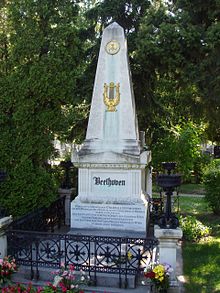 Tumba Viena